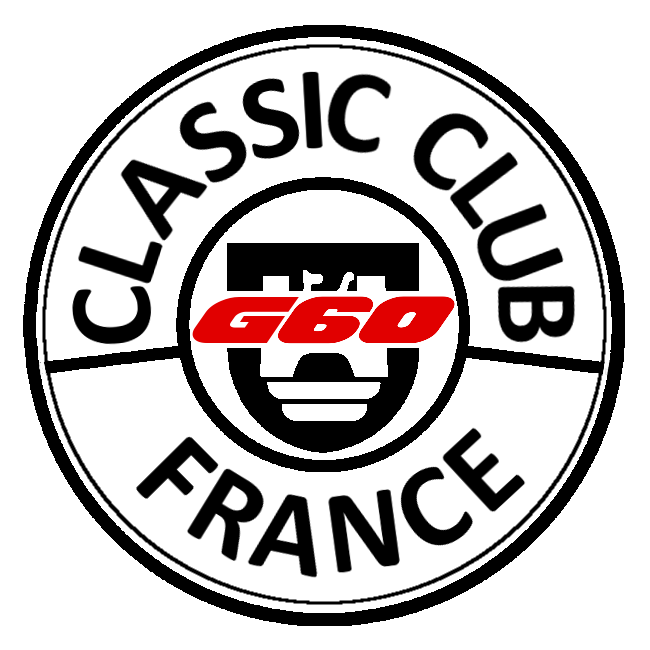 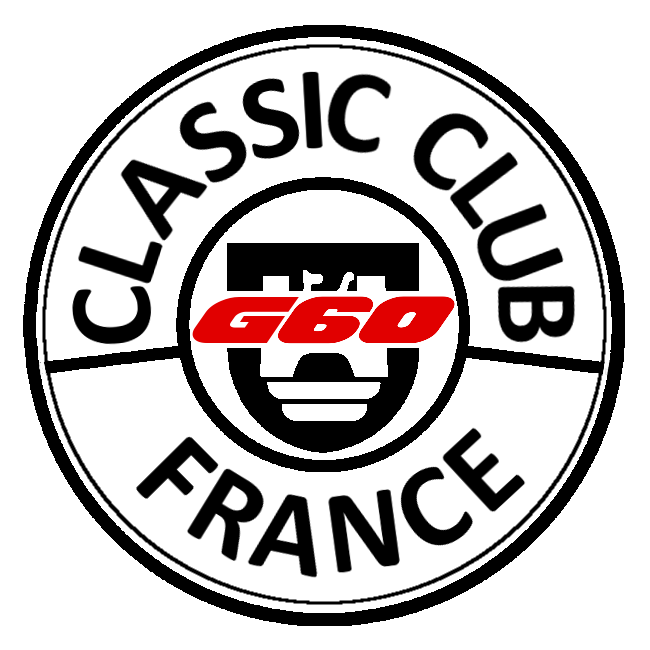 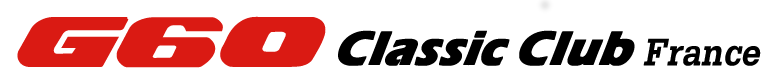 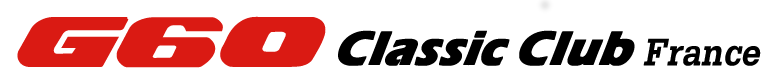 Demande d’inscription au G60 Classic Club Franceà compléter à raison d’un formulaire par voitureNom :								Prénom :           		    		  	    	 Adresse :									Code postal : 				Ville :								Pays :							Né le :	                   	                  A :	    		                	         téléphone :				                                                 Adresse mail : 							pseudo sur le forum : 					Type de véhicule en ma possession :					    Immatriculation :				Date de 1ère mise en circulation :					Kilométrage :					Option(s) constructeur* :												Accessoire(s) :														Couleur :				       Code couleur :			       Code intérieur : 			Type moteur :				    Modification(s) :								J’atteste sur l’honneur être le propriétaire du véhicule présenté, que le véhicule est conforme à sa description ci-dessus, et être à jour de son assurance et de son contrôle technique.Je m’engage à adhérer au club et à respecter les termes de ses statuts et de son règlement intérieur.Commentaires :  													Fait à :					  le :			      Signature : La cotisation pour l’année 2016 est fixée à 30 euros correspondant à une année civile du 1er janvier au 31 décembre. Gratuit à partir du 1er octobre 2016 si inscription pour 2017 (1 cotisation par membre)Je règle par :               Chèque			Espèces		 Virement		Paypal        		 Afin de soutenir le club, je décide de faire un don d’un montant de : ___________€ 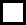 Impératif, joindre à votre demande : 	une photo vue ¾ arrière de votre véhicule 				une photo vue ¾ avant de votre véhicule				une photo de l’intérieur				une photo du moteur				une photo d’identité (pour la création de la carte de membre)Envoyez votre dossier à l’adresse suivante : 
             	 			   		     -   29, rue du canal d’Alsace   -   67390 SCHOENAU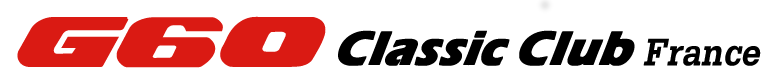 Ou envoyez les documents scannés à l’adresse suivante : inscription@g60classicclub.fr* Sont considérées comme options les équipements susceptibles d’avoir été montés à l’usine (autoradio VW, climatisation, toit ouvrant en tôle, intérieur cuir, BBS RM…) Site : www.G60ClassicClub.fr    Forum : www.TechniqueG60.com 